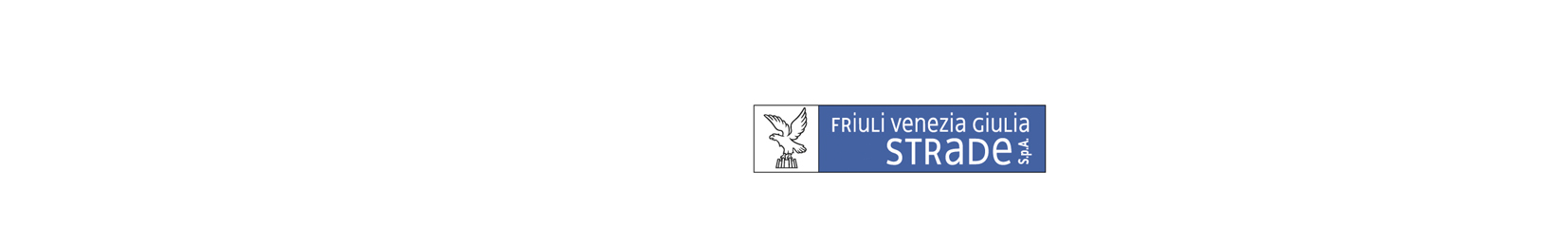 	Spettabili:	FRIULI VENEZIA GIULIA STRADE S.p.A.	Esercizio Strade Regionali Locali	ambito territoriale di 	Scala dei Cappuccini, 1	34131  TRIESTE	PEC: fvgstrade@certregione.fvg.it	Tel.  +39  040 – 5604 200	Fax  +39  040 – 5604 281	Prefettura di _________________ - U.T.G.	Questura di _________________	Polizia Stradale di ______________	Alle Stazioni Carabinieri di ______________________		Ente Nazionale per le Strade s.p.a. di Trieste	Signori Sindaci dei Comuni di:	___________________________________	___________________________________	___________________________________	___________________________________	(Da presentare almeno 30 giorni prima della data prevista per la gara.	Inviare – in carta semplice – possibilmente tramite PEC a tutti i Comuni, Enti e/o Società	proprietarie/concessionarie delle strade interessate dalla competizione sportiva)Oggetto:	Richiesta autorizzazione svolgimento competizione sportiva                               (ciclistica / podistica / altro), di cui all’art.9 del D.P.R. 30.04.1992 n.285 (Codice della Strada), denominata “                                                                 ” indetta per il giorno                                   .Il sottoscritto ……………………….  nato a ……………….. il …………………… e residente a …………………….. in via/piazza ………………………………. , in qualità di …………………………….........................…. (presidente / legale rappresentante / ...) della ………………….…………..……………….…… (denominazione società sportiva)  con sede in  …………………………….... , via …………………………………………. n……….. cod.fisc. …………………………………….. telefono ………………….. fax ………………………… email / pec ………………………………………………, a norma dell'art.9 del D.P.R. 30.04.1992 n.285 (Codice della Strada) e ss.mm.ii.,CHIEDE    L'AUTORIZZAZIONEper lo svolgimento della competizione in oggetto indicata e a tal fine, dichiara, sotto la propria responsabilità, quanto segue:La competizione ................... (ciclistica / podistica / ippica / altro), riservata alla/e categoria/e ....................................., è denominata .................................................................................., e avrà luogo il giorno ................................................. ;Ritrovo - 	ore .............	luogo: ........................................................................;Partenza - 	ore .............	luogo: ........................................................................;Arrivo - 	ore .............	luogo: ........................................................................;Termine manifestazione ore _________ , con l’arrivo dell’ultimo concorrente ritenuto in gara.Numero di atleti partecipanti previsto: ..................La competizione sportiva si svolgerà su un percorso che interesserà i seguenti Comuni: (elencare tutti i Comuni interessati) ……………………………………………………………………………………………………………….................................................................……………………………………………………………………………………………………………………………………………………………….. ………………………………………………………………………………………………………………….., così come meglio identificati nella planimetria allegata (allegare una, o più, planimetrie in adeguata scala di rappresentazione in modo da identificare chiaramente le strade percorse).Nel dettaglio il percorso della competizione sportiva si sviluppa come segue (indicare in modo chiaro e preciso le strade statali, regionali, ex provinciali e comunali, attraversate dalla gara nell’ambito di ogni Comune): partenza da via 		quindi via/piazza 	per un totale complessivo di circa …………….. km.dichiara  inoltreai sensi degli artt. 46 e 47 del DPR n.445/2000 e ss.mm.ii., sotto la propria responsabilità che:la società sportiva di cui in premessa è affiliata a .............................................................. (indicare l'eventuale Ente/Federazione sportiva a cui si è affiliati) – codice affiliazione ......................................... ;alla partenza, lungo tutto il percorso ed al traguardo, per il regolare svolgimento della competizione sportiva, sarà assicurata la presenza di addetti dell'organizzazione specificatamente incaricati garantendo una adeguata sorveglianza di tutto il percorso con particolare riferimento alle intersezioni stradali ed alle aree in cui sosta il pubblico;nel caso di competizione ciclistica su strada, la carovana ciclistica sarà condotta da adeguata scorta da parte di uno degli organi di cui all’art. 12, comma 1, del codice della strada, ovvero, in loro vece, o in loro ausilio, da una scorta tecnica effettuata da persone munite di apposita abilitazione;durante la gara, compresi gli adempimenti preparatori, sarà assicurata l’assistenza sanitaria di pronto soccorso;la società organizzatrice ha provveduto, con sopralluogo eseguito da proprio personale, alla verifica dell’intero percorso di gara, rilevando che le attuali condizioni delle strade interessate sono [compatibili con il tipo di velocipede partecipante e] idonee allo svolgimento della competizione sportiva in oggetto, mantenendo sollevato ed indenne la Società preposta al rilascio dell’autorizzazione da qualsiasi responsabilità conseguente a sinistri, danni o altro, che potranno verificarsi durante o in conseguenza della competizione;
Prima dell’inizio della manifestazione sarà effettuato un sopralluogo sull’intero percorso al fine di accertare la piena transitabilità delle strade interessate, nonché la presenza di eventuali ostacoli, impedimenti o pericoli per i concorrenti; nel caso in cui gli stessi non possano essere rimossi la competizione sarà sospesa;Prima della partenza e durante lo svolgimento della gara, ai partecipanti sarà dato specifico avviso:“I concorrenti che hanno accumulato un distacco ritenuto incolmabile rispetto ai primi (come da Regolamento di gara e comunque entro i termini di chiusura al traffico della viabilità previsti dall’ordinanza prefettizia) non potendo più essere considerati in gara, dovranno circolare su strada rispettando tutte le norme del Codice della Strada che regolano la circolazione stradale, togliendosi il numero o altro segno distintivo che identifica i concorrenti ancora in gara”;la competizione è regolarmente assicurata per la responsabilità civile verso terzi, nonché per eventuali danni a cose, comprese le strade e le relative attrezzature, ai sensi dell'art.9, comma 6, del D.Lgs. n.285/92, come da documentazione allegata;Art.9, comma 6. Per tutte le competizioni sportive su strada, l'autorizzazione è altresì subordinata alla stipula, da parte dei promotori, di un contratto di assicurazione per la responsabilità civile di cui all'art. 3 della  legge 24 dicembre 1969, n. 990, e successive modificazioni e integrazioni. L'assicurazione deve coprire altresì la responsabilità dell'organizzazione e degli altri obbligati per i danni comunque causati alle strade e alle relative attrezzature. I limiti di garanzia sono previsti dalla normativa vigente.Non saranno arrecati danni all’estetica delle strade e all’economia ecologica dei luoghi interessati dalla gara e sarà ripristinato lo stato dei luoghi e delle cose al termine della manifestazione;si darà adempimento alle specifiche prescrizioni che saranno riportate nell’autorizzazione rilasciata per lo svolgimento della competizione sportiva su strada ai sensi dell’art. 9 del D. Lgs 285/1992 e s.m.i. (Codice della Strada).Il sottoscritto chiede inoltre	[_]	la sospensione della circolazione stradale con chiusura totale al traffico lungo tutto il percorso di gara;	[_]	la sospensione della circolazione con chiusura totale al traffico del circuito costituito dalle seguenti		strade 		[_]	la sospensione temporanea della circolazione per il tempo necessario al passaggio dei concorrenti	[_]	(altro) 	Per eventuali chiarimenti o comunicazioni urgenti, si prega contattare:sig. ................................................................................ tel. ..............................................  fax ....................................... cell. ..................................................email ...................................................................................................................................................sig. ................................................................................ tel. ..............................................  fax ....................................... cell. ..................................................email ...................................................................................................................................................	…………………......…………	luogo e data	firma	………………………………………..	sottoscrizione non autenticata, ma corredata da una fotocopia 	di un documento di identità del firmatario, in corso di validitàAllegati:1)	programma di gara debitamente autorizzato;2)	regolamento della gara;3)	crono-tabella del percorso di gara;4)	planimetria/e di tutto il percorso di gara.	La documentazione cartografica dovrà essere in scala adeguata, e deve esser presentata preferibilmente su base Carta Tecnica Regionale, utilizzando come base la cartografia 1:5000, evidenziando le strade provinciali coinvolte, nonché l'intero percorso della manifestazione. Se l'estensione del percorso di gara non consente un funzionale utilizzo della Carta Tecnica Regionale come base cartografica, potrà essere utilizzato altro supporto grafico che permetta comunque l'immediata e certa individuazione del percorso di gara.5)	copia polizza assicurazione per la responsabilità civile verso terzi, nonché per eventuali danni a cose, comprese le strade e le relative attrezzature, ai sensi dell'art.9, comma 6, del D.Lgs. n.285/92.	Nel caso di utilizzazione dell'assicurazione stipulata dall'ente di affiliazione per conto dei propri soci e/o affiliati, allegare l'apposita comunicazione, con gli estremi delle polizze e le relative date di decorrenza e scadenza, predisposta dall'ente di affiliazione;6)	n.1 (uno) marca da bollo da 16,00 euro per l’atto autorizzativo finale. In particolare nel caso di presentazione via telematica della pratica, sia la marca da bollo da utilizzare per l’istanza sia quella per l’atto autorizzativo finale possono essere sostituite da apposita dichiarazione sostitutiva per marca da bollo (Art.47 DPR 445/2000 – D.M. 10.11.2011);7)	copia fotostatica di un documento di identità del dichiarante in corso di validità.